      Ini adalah dokumen sebagai contoh untuk dapat memahami dokumen yang tertulis dalam bahasa Jepang.          Dokumen yang sah adalah yang dikeluarkan oleh Pusat Penanganan Kesehatan dalam bahasa Jepang..   Orang yang bertanggung jawab tentang pembayaran biaya rawat inap Orang-orang yang berada di lingkup garis miring adalah orang yang bertanggung jawab untuk tunjangan biaya.Dalam orang-orang tersebut di atas, orang yang tinggal bersama dan saling membiayai kehidupan sehari-hari dianggap sebagai orang yang bertanggung jawab untuk biaya rawat inap.Apabila dia memenuhi salah satu syarat tertulis dibawah ini, maka dia dianggap sebagai orang yang tinggal bersama dan saling membiayai kehidupan sehari-hari. ①Orang yang tinggal di alamat yang sama dengan yang tertulis di dalam sertifikat residen (jyumin hyou) ②Orang yang termasuk dalam keluarga dan menjadi tanggungan atas kartu asuransi kesehatan ③Orang yang dibebaskan pembayaran sebagai keluarga tanggungan dalam sistem hukum pajak ④Orang yang membayar biaya kebutuhan sehari-hari untuk pasienLingkup orang yang bertanggung jawab untuk tunjangan biaya      Keluarga berkerabat　     　  Keluarga Inti　　  　　    Keluarga menantu　                                 　  Great-gran　　　　         =                           =           =                                      =                                                =                                               =Angka-angka menandakan tingkatan keluarga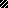 